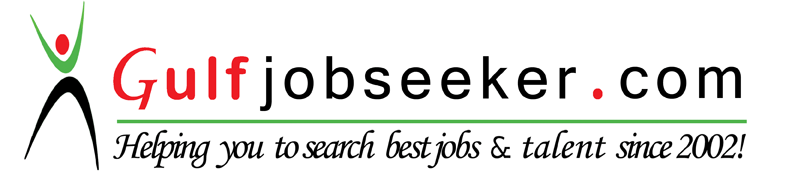 Contact HR Consultant for CV No: 336603E-mail: response@gulfjobseekers.comWebsite: http://www.gulfjobseeker.com/employer/cvdatabasepaid.php	To obtain a position suitable for my abilities which will also help me to improve and develop knowledge and skills. And to reach the peak of my potential which in  turn contribute to the company’s progress.Operating System			:	Windows XP Application package & tool	:	MS Office , Adobe Photoshop ,      AutoCAD 2016 , Fusion 360 , and 3D                     renderingWork with positive attitude to contribute the healthy functioning of the organization.Self-Confident and great patienceDetail oriented and works with a high degree of accuracy Ability to multitaskAnalyzing every angle of a project before working on it.Willingness to learn.Experienced graphic artist well versed with Adobe PhotoshopSkills for most office work include the ability to open, create, save and modify documents in Word, send and receive email in Outlook and create spreadsheets in Excel.Use computer software to prepare blueprints and drawingsBridgestone Phil.                                            Quality Assurance January 2015 - March 2016ensuring the 100% good quality standards of product to meet the expectation of our customer .preventing mistakes or defects in manufactured products and avoiding problems when delivering solutions or services to customersJapan Aviation Electronics Philippines				Sales and Customer ServiceAugust 2013 - November 2014respond promptly to customer inquiries handle and resolve customer complaints obtain and evaluate all relevant information to handle product and service inquirieswill handle filing duties. This includes creating and maintaining a filing system; locating documents for staff members; and filing documents in their corresponding location.data entry or some form of computer workPandayan Bookshop				Customer ServiceJune 2012 - July 2013Provides customer additional information or explains services Discusses products offered and ensures customer satisfaction Completes supporting paperwork and data entry as required Accurately captures customer information Creates and maintains service reportsdata entry or some form of computer workwill handle filing duties.	Boamax Philippines				On-the-job training - (Office Staff)January 2012 - March2012entails providing assistance to his/her superior officers on assigned duties.will perform various office tasks and should be disposed to carrying out any clerical duties assigned in accordance with the particular office procedures.also includes filing document and performing office machine operations.AutoCAD 2016 with Color Rendering & Fusion 360Autodesk Authorized Training CenterMicrocadd Bacoor Cavite Philippines, 2016Associate in Computer Technology	Cavite State University, 2010-2012	Secondary	Cavite National High School, 2005-2009	PrimaryLadislao Diwa Elementary School,1999-2005	Age			:	24 years oldDate of Birth		:	September 18, 1992Place of Birth		:	Cavite CitySex			:	FemaleStatus			:	SingleReligion		:	CatholicHeight			:	5’1Weight		:	60lbs.Citizenship		:	FilipinoLanguage Spoken	:	English, Filipino